ПРОЄКТ1. Назва проєкту : Світ під мікроскопом2. ПІБ автора/авторки або команди авторів проєкту: Кузьмич Анна3. Сума коштів на реалізацію проєкту: 27500грн. 4. Тематика проєкту: Покращення освітнього процесу у закладі .5. Місце реалізації проєкту :м.Рівне вул.Тиннівська,82  НВК №17 Рівненської міської ради, кабінет біології (№20)6. Мета та цілі проєкту: Забезпечення учнівськими мікроскопами навчальний заклад для покращення освітнього процесу7. Потреби яких учнів задовольняє проєкт :школярі 5-11класів8. Часові рамки впровадження проєкту :6 місяців9. Опис ідеї проєкту: В закладі недостатньо лабораторного оснащення для оптимального виконання практичних досліджень під час освітнього процесу.  Учні змушені користуватись тільки  малюнками в підручниках, таблицями. Тому, метою цього проекту є придбання учнівських мікроскопів в кількості 10 шт.,  вартістю  27 500грн.10. Очікувані результати від реалізації проєкту: учні закладу під час уроків та позаурочний час зможуть самостійно досліджувати світ природи за допомогою сучасних мікроскопів.12. Орієнтовна вартість (кошторис) проєкту (всі складові проєкту та їх орієнтовна вартість)13. Чи потребує проєкт додаткових коштів на утримання об’єкта, що є результатом реалізації проєкту (наприклад, витрати на прибирання, електроенергію, водопостачання, поточний ремонт, технічне обслуговування)?ні14. Додатки (фотографії, малюнки, схеми, описи, графічні зображення, додатковіпояснення тощо), вказати перелік: 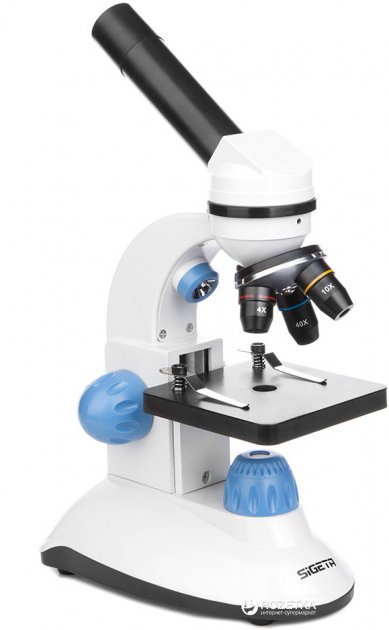 Номер та назва навчального закладу Рівненський навчально-виховний комплекс «Загальноосвітня школа I-ІІІ ступенів – дошкільний навчальний заклад» №17 Рівненської міської радиІдентифікаційний номер проєкту                 3№пор.НайменуваннявитратОдиницявимірю-ванняКіль-кість,од.Вартість заодиницю,грнВсього,грн 1Мікроскоп учнівський монокулярний  10 250025 000  2        Резерв 25003       Всього27500